İç Paydaş Toplantısı, İdari Personel Toplantısı Yapıldı. 19.12.2023Çanakkale Onsekiz Mart Üniversitesi Genel Sekreteri Şaban Oğuz Ünal, Genel Sekreter Yardımcısı Sinan Karabulğu, Yüksekokul Sekreterimiz Sevinç İnce ve idari personelinin katılımıyla, 19.12.2023 Salı günü Meslek Yüksekokulumuz Toplantı Salonu’nda İdari Personel Toplantısı gerçekleştirilmiştir.Toplantıda, idari personelin ihtiyaç ve talepleri dinlenmiş, görevde yükselme sınavı ile ilgili bilgilendirme yapılmış ve diğer güncel idari konular görüşülmüştür.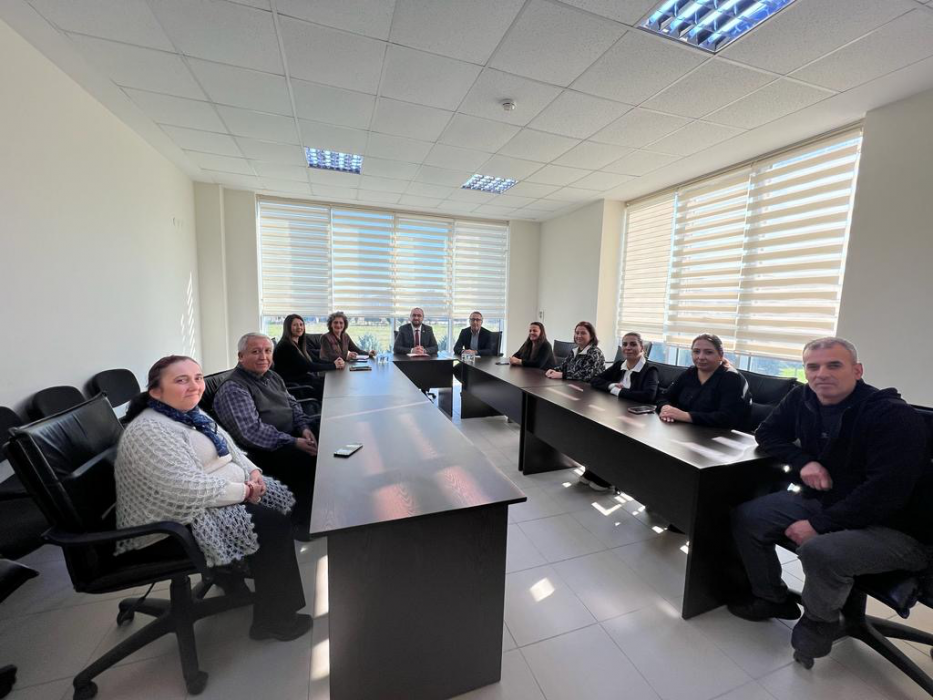 